Программа штата Северная Каролина для младенцев и детей ясельного возраста (NC ITP)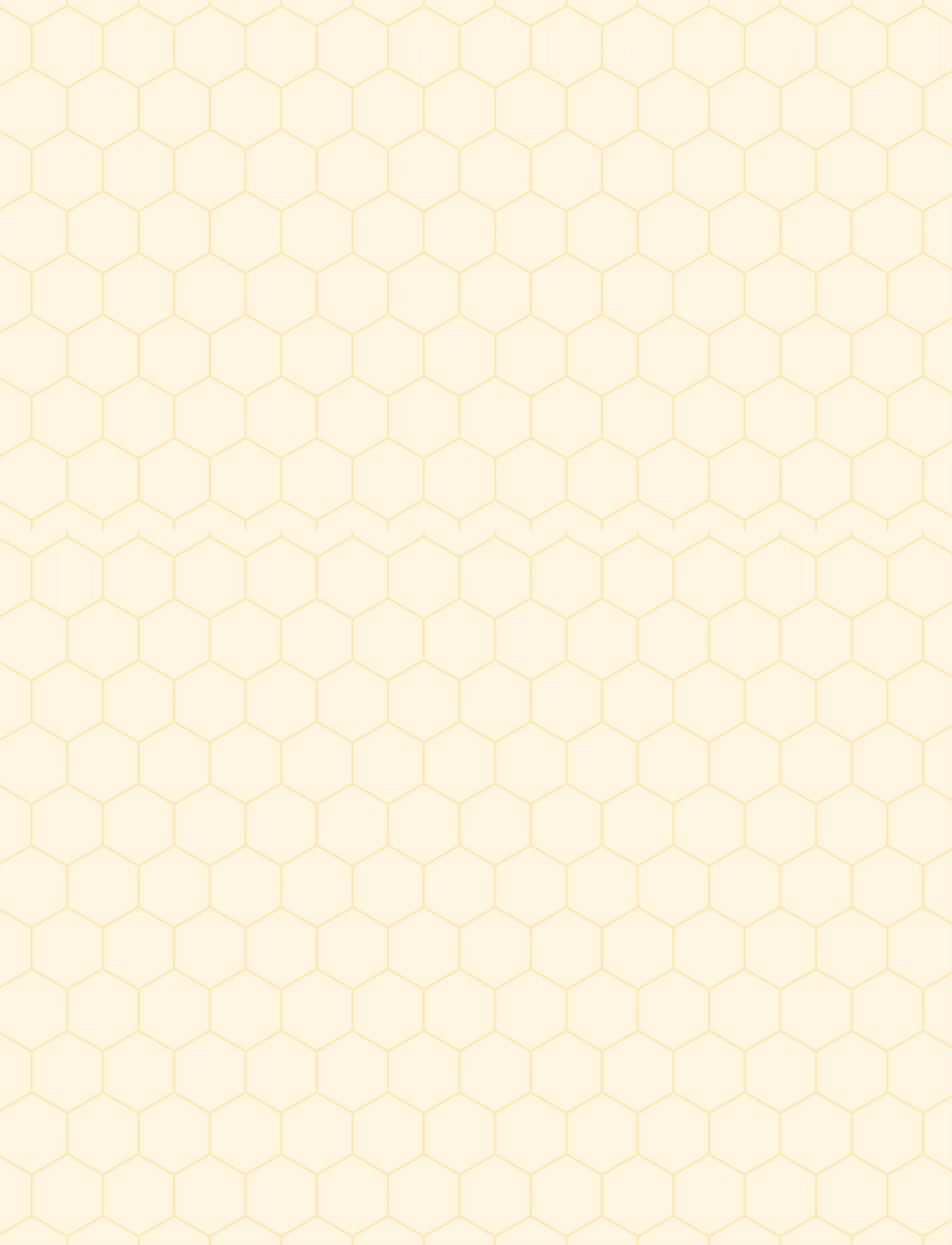 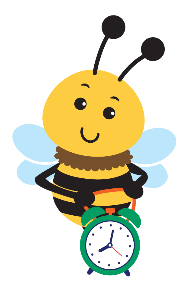 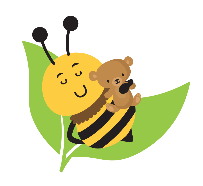 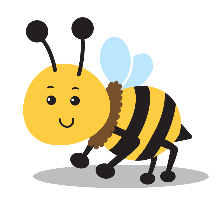 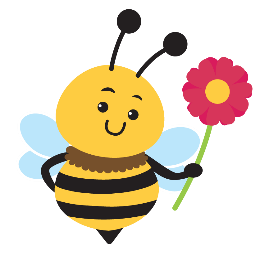 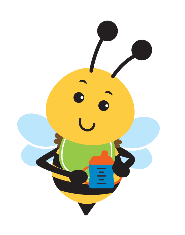 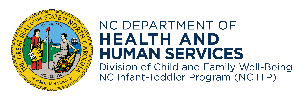 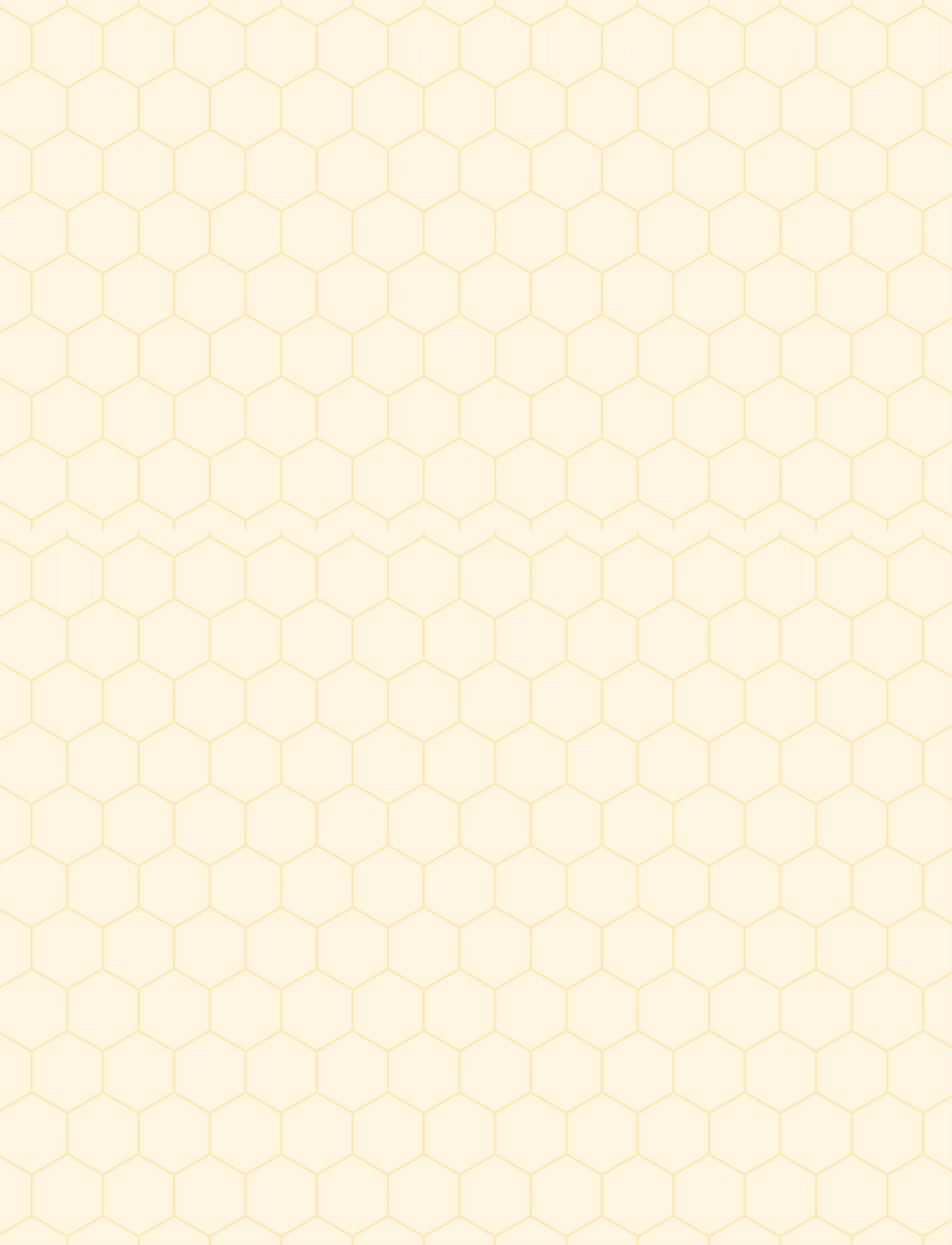 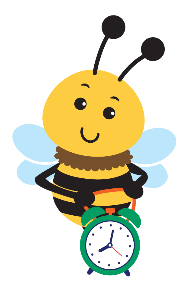 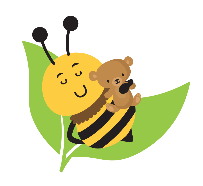 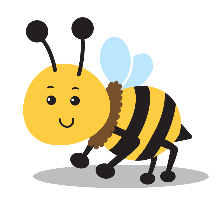 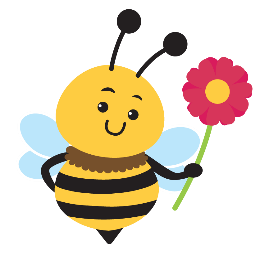 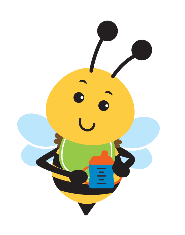 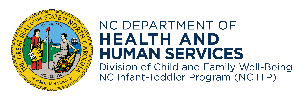 Чем раньше вы узнаете, тем лучше они будут растиЭтапы развитияДети растут, учатся и развиваются с разной скоростью. Ребенок может пойти раньше другого малыша того же возраста, но позднее его заговорит.  Используйте эту таблицу как один из способов проверить, соответствует ли ваш ребенок нормам развития в возрасте до 3 лет. Помните, что каждый ребенок уникален. Если у вас есть вопросы или опасения относительно  того, как видит, слышит, двигается, общается, учится, играет или взаимодействует с другими людьми ваш ребенок, обратитетсь к вашему лечащему врачу или свяжитесь с местным Агентством по развитию детей (CDSA). Если вас что-то беспокоит, знайте: успех роста и развития вашего ребенка зависит от РАННИХ действий.месяц:	Поднимает голову, когда лежит на животеПристально смотрит/смотрит на лицаРеагирует на звукимесяца:      Издает звуки (гуление)Следит за предметами Поднимает и кратковременно держит голову Замечает свои рукимесяца:     Распознает лицаДержит олову в вертикальном положении Начинает улыбаться в ответ на человеческое лицо («социальная улыбка») Может нести вес на ногах, когда ступни стоят на твердой поверхностиСледит за движущимися объектамимесяца:     Улыбается, смеется и гулит, когда с ним разговариваютПереворачивается со спины на бок или на животДотягивается до предметов и берет ихРаспознает голос и прикосновения родителеймесяцев:  Дотягивается до предметов, хватает их и кладет в ротТянет руки, чтобы его взялиИграет в пряткиИграет со своими руками и ногамимесяцев:  Сидит и стоит с поддержкойПереворачивается в обе стороныПоворачивается на звуки и голосаИмитирует звукимесяцев:  Реагирует на чужое выражение эмоцийИспользует руки для исследования, похлопывания, прикосновения, поглаживанияПоявление в речи слогов (лепетание)8	 месяцев: 	Передаёт предметы из рук в руки                     	Подтягивается, чтобы встать	Начинает ползатьмесяцев: 	Говорит «ма-ма» или «па-па» любому из родителей	Обменивается с вами эмоциями (улыбается в ответ)	Активно лепечет или комбинирует слоги	Реагирует на собственное имя10 месяцев:  Машет рукой «пока-пока» Хорошо ползает на четвереньках Пьет из чашки, когда ее подносят ко рту  11 месяцев:    Говорит «Ма-ма» и «Па-па» соответствующему родителю.Ходит, держась за мебельПьет из чашки и берет мелкие предметы12 месяцев:    Произносит звуки и простые жестыИспользует не менее трех словДает понять, чего он/она хочет и не хочетПродолжение примечания на следующей странице	www.ncdhhs.gov/itp-beearly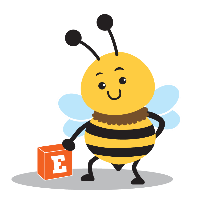 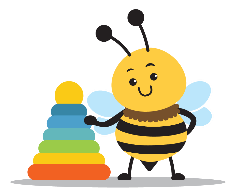 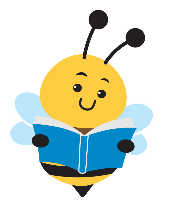 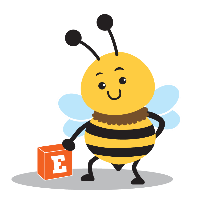 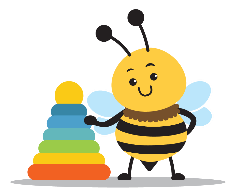 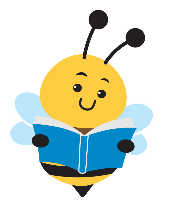 чем раньше вы узнаете, тем лучше они будут растиэтапы развитиямесяцев:     Хорошо стоитНаклоняется, чтобы поднять предметы, может сделать несколько шаговмесяцев:     Подражает действиям другихИграет с различными игрушками, такими как кубики, машинки,книги, мягкие игрушки и куклыВываливает содержимое из коробок и контейнеров месяцев:     Играет с мячомХорошо ходит и может наклонятьсяСлушает историиМожет указывать на собственные части теламесяцев:     Переворачивает страницы книгиПоявляется привязанность к мягкой игрушке или другому предметуМожет впадать в истерику, когда расстроенмесяцев:     Изучает, как правильно обращаться с обычными предметами, к примеру, с телефономЛюбит игры понарошкуЛюбит кататься на игрушкахмесяцев:     Может сказать 10-20 словПросит о помощиИспользует отдельные слова, чтобы сообщить о своих потребностях/хотенияхРисует карандашом каракули Демонстрирует ласку, целуетВыполняет простые указанияМожет ходить задом напередмесяцев:   Пользуется ложкой или вилкойМожет бегатьБросает мяч из-под рукиЛюбит помогать по домумесяцев:   Может раздеться самМожет понимать до 200 словмесяцев:  Сочетает такие слова, как «хочу бутылочку» и «пока-пока»Может подниматься по лестнице на одну ступеньку за разСтавит простые цели, например, куда положить игрушкимесяцев:   Бьет мяч ногойВыполняет двухкомпонентные просьбы вроде «Возьми куклу и принеси ее мне».месяцев:   Может идентифицировать простые картинки в книге                        Обращается к себе по имени – использует «я/мое»Может открывать шкафы и ящикиИспользует «привет», «пока» и «пожалуйста», если ему напоминают24 месяцев:  Отвечает на простые вопросы типа «Что это?»                               Называет не менее шести частей тела                     Использует фразы из двух и трех слов                    Бьет мяч ногой                    Поднимается и спускается по лестнице на одну ступеньку за разПо очереди играет с другими детьми В возрасте двух лет малыши становятся все более разговорчивыми, используют фразы из двух-трех слов и могут опросить, например, «еще сока». Они имеют словарный запас 50-100 слов и понимают 250-300 слов. Они могут самостоятельно есть, открывать шкафы и ящики. Они также любят разбирать вещи, исследовать свое окружение, подражать своим родителям и другим детям. Обычное социально-эмоциональное поведение — проявление привязанности, самостоятельная игра и застенчивость в присутствии незнакомцев. Двухлетние дети могут быть очень полны решимости добиваться своего, поэтому у них могут возникать истерики.К трем годам дети могут быть очень самостоятельными. Физическое развитие: дети этого возраста умеют подниматься и спускаться по лестнице, надевать обувь. Обладая вербальной способностью произносить предложения из трех-пяти слов, они могут повторять распространенные рифмы, понимать большинство предложений, называть свое имя и возраст. Трехлетние дети могут играть понарошку с игрушками, животными и людьми. Они могут играть в простые игры с другими детьми, правильно называть хотя бы один цвет и кататься на трехколесном велосипеде. Трехлетние дети выражают широкий спектр эмоций.Хотя точное время достижения этих вех у разных детей может различаться, эти нормы могут служить ориентиром, когда вы наблюдаете, как растет и развивается ваш ребенок.Штат Северная Каролина | Департамент здравоохранения и социальных служб www.ncdhhs.gov                                                                                          Отдел охраны семьи и детства | Секция раннего вмешательстваДепартамент здравоохранения и социальных служб Северной Каролины (NC DHHS) является работодателем и поставщиком равных возможностей. 13 декабря, Обновлено 22 апреля, 23 январяwww.ncdhhs.gov/itp-beearly